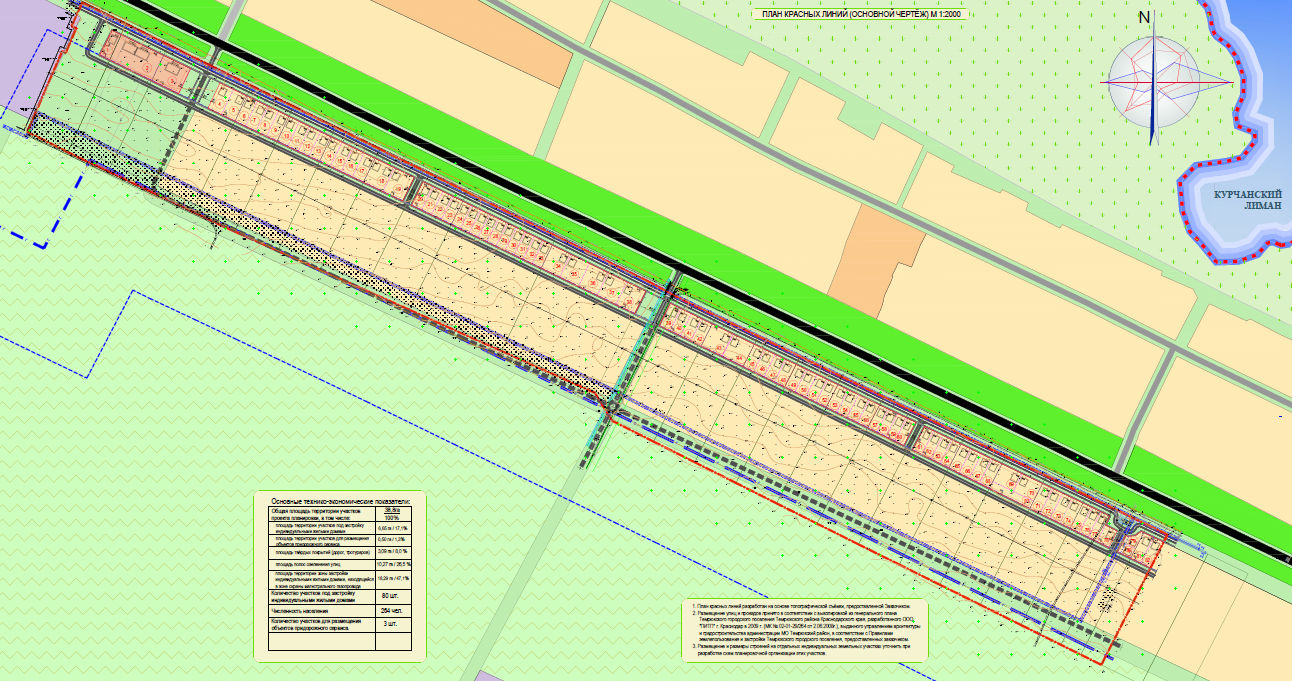 Заместитель главы Темрюкского городского поселенияТемрюкского района															В.Д.ШабалинПРИЛОЖЕНИЕУТВЕРЖДЕНпостановлением администрацииТемрюкского городского поселенияТемрюкского районаот  16.09.2015  №  954